PENGARUH PENERAPAN PRINSIP GOOD CORPORATE GOVERNANCE TERHADAP PENGUNGKAPAN LAPORAN KEUANGAN  ( Studi pada PT. PLN (Persero) Distribusi Jawa Barat dan Banten )SKRIPSIUntuk memenuhi salah satu syarat sidang skripsiGuna memperoleh gelar Sarjana EkonomiOleh :Nama	 :   Willyz Widhy WikaryaNRP	 :   044020206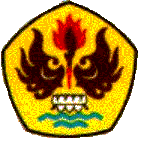 FAKULTAS EKONOMIUNIVERSITAS PASUNDANBANDUNG2010